МКОУ«Фийская средняя общеобразовательная школа»Классный час «Афганский ветер» 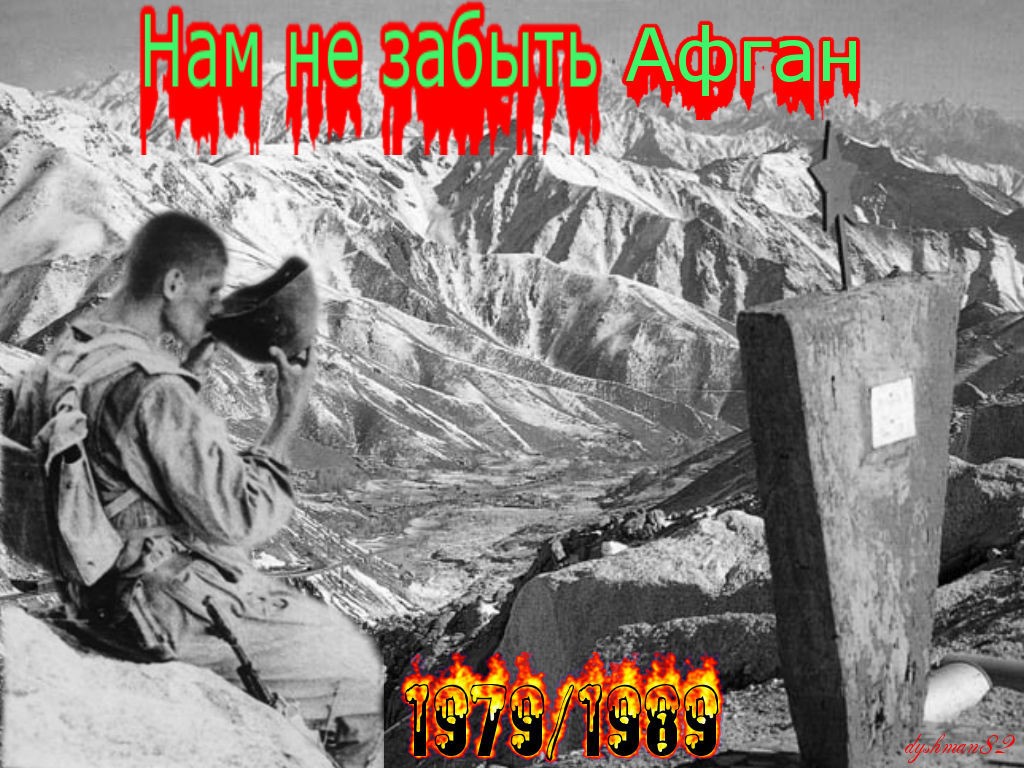 Подготовил и провел:учитель ОБЖМуталибов А.А.2019Классный час  «Афганский ветер»Цель: Познакомить детей со страницами истории Афганской войны.Задачи: Рассказать о героях- соотечественниках афганской войны. Познакомить с творчеством наших сограждан.  Развивать чувство патриотизма, воспитывать гордость за свою Родину, любовь к родному краю, своей семье. 1979 год... Давно отгремели залпы Великой Отечественной войны... Мир, тишина и покой воцарились на советской земле. Восстановлены города и сёла. Появились улыбки на лицах людей, опалённых страшной войной.   А новое поколение молодёжи думало о прекрасном будущем, выбирало мирные профессии. Но прошло всего несколько десятков лет, и в нашем языке появилось малопонятное, но очень трагичное словосочетание: «локальный конфликт».Афганистан… Он прочно вошел в нашу жизнь и нашу историю.            Афганистан — достаточно крупное государство, расположенное в юго-западной части Центральной Азии, на Среднем Востоке.Афганская война... Героическая и трагическая не только из-за обелисков, она длилась в два раза дольше, чем Великая Отечественная… Никем и никому не объявленная, она требует глубокого осмысления,   ответа на вопросы: что было? Как было? Почему все произошло? Ну, разве это было зря?Жители Кабула навсегда запомнили, как прорвавшиеся из Пакистана террористы обстреляли город из артиллерии и минометов, как убивали мирных людей, грабили и рушили все что могли. И лишь советские воины пришли на помощь.Прочитали  стихотворениеШугаеваВалерия Андреевича, чьи слова вошли в название нашего классного часа:15 февраляС тех пор прошли уже года,Я жив, женился, как ни странно,Но не забыть мне никогдаГорящей повести Афгана…И рвётся на куски душа – Помочь ребятам – инвалидам.Ну как мне жить? Любить? Дышать?Когда у них в сердцах обида?Кому заплачено за смерть…Кому-то праздники и звёзды…Но хлещет память, словно плеть,Сквозь чёрных похоронок слёзы…На шахте –не последний я.Но от войны мне не очнуться.В Афгане спят мои друзья,Домой им больше не вернуться.Наша сегодняшняя встреча посвящена тем, кто в наше мирное время познал тяготы войны, чьи нелегкие армейские дороги прошли через Афганистан. Будем вспоминать о мужестве и героизме тех, кто выжил в пекле той войны и тех, кто вернулся, чтобы навсегда лечь в родную землю.Патриотическое воспитание подрастающего поколения всегда являлось одной из важнейших задач современной школы, ведь детство и юность – самая благодатная пора для привития священного чувства любви к Родине. Программа работы школы по патриотическому воспитанию направлена на неустанную работу по созданию у школьников чувства гордости за свою Родину и свой народ, уважения к его свершениям и достойным страницам прошлого.
      15 февраля исполнилось 31 год со дня вывода войск из Афганистана. Советские войска на территории Афганистана воевали 9 лет, 1 месяц и 19 дней – с 1979 по 1989 год.
     10 февраля в нашей школе прошло внеклассное мероприятие для учащихся  старших классов«Афганистан болит в душе моей…», посвященное Дню памяти погибших в Афганистане и других «горячих точках» подготовленное Муталибовым А.А.       Вместе с ребятами мы  попытались перелистать  страницы   событий 31 давности, с помощью реальных фактов, мультимедийных  презентаций с военными фотографиями,  стихотворениями и песнями, рожденными на войне, которые  трогают самые тайные струны души.  
       С  интересом и волнением   слушали ребята исторические справки о  пути    воинов-интернационалистов, о их   глубокой любви к нашей Родине, о том, как тяжело  идти под пули, прощаться навсегда с друзьями, о том, как, скорбели над могилами  матери, как не дождались сотни невест по всей стране своего единственного.…
       Память всех погибших в « горячих точках» участники мероприятия почтили  минутой молчания.
Мероприятие закончилось  просмотром отрывка  из фильма об Афганистане и песней в исполнении группы «Владимир Мазур Афганская статистика »
      В войнах нет выигравших, есть только павшие, есть боль, гнев, слёзы и безмерное горе многих тысяч живых МАТЕРЕЙ, родных и близких.
      Время безжалостно и беспощадно. Оно может стереть с лица земли все свидетельства битв и сражений, но не в силах уничтожить память МАТЕРИ - РОДИНЫ о своих детях, отдавших жизни на полях брани.
Люди! Помните! Высшей ценностью на земле является ЛЮБОВЬ, способная победить войну и привнести в сердца наши мир и покой!
      Так пусть же память о воинах земли русской станет залогом того, что в 3-ем тысячелетии наших потомков не коснётся это ужасное слово "ВОЙНА"!